د ورمونټ ایالت، د طبیعي سرچینو اداره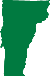 د سېلاب د خسارې د جبران سرچینېد څښاک د اوبو د خصوصي سیستم لارښودزه به څنګه پوهېږم چې زما اوبه د څښاک د اوبو له خصوصي سیستم څخه دي او که نه؟عموماً، که چېرته تاسو خپله څاه، چینه، د سطحې اوبو اخیستنه لرئ، یا له یو څو کورونو سره په شریکه اوبه لرئ، نو دا په ټوله کې د اوبو خصوصي سیستم ګنل کېږي. که چېرته تاسو د اوبو له یوه عامه سیستم څخه اوبه ترلاسه کوئ، نو تاسو یا ستاسو د کور مالک به د اوبو یو بل تادیه کوئ. په ځینو حالاتو کې په کوچنیو ټولنو کې دا مورد نشته.که چېرته زما د اوبو خصوصي سیستم د سېلاب له امله زیانمن شي، نو باید څه وکړم؟داسې وګڼئ چې ستاسو اوبه ککړې شوې دي. که چېرې تاسو د اوبو یوه خصوصي څاه یا چینه لرئ او د سېلاب اوبه ستاسو څاه ته درورسي، نو داسې وګڼئ چې ستاسو اوبه ککړې شوې. له خپلې څاه یا چینې څخه تر هغې پورې اوبه مه کاروئ تر څو مو چې ټېست کړې نه وي او پایلو یې ښودلې نه وي چې ستاسو اوبه له ککړتیا څخه پاکې دي.وړیا ټېست کول ترلاسه کړئ. وړیا ټېست کول د خصوصي څاه او چینې د هغو مالکانو لپاره د لاسرسي وړ دي چې د اوبو سیستم یې د سېلابونو له امله زیانمن شوی وي. 4724-338-802 شمېرې ته زنګ ووهئ تر څو د څښاک د اوبو د وړیا ټېست کولو غوښتنه وکړئ او هغه ککړتیا ټېست کړئ چې په ټوله کې د سېلاب له امله را منځته کېږي. نور معلومات د وېرمونټ د روغتیا له ډیپارتمنت څخه ترلاسه کړئ.اوبه له یوې معلومې خوندي سرچینې څخه ترلاسه کړئ. د داسې عامه ودانۍ اوبه وکاروئ چې د ښارګوټي یا ښار د اوبو رسونې له لارې چمتو کېږي او په هغه سیمه کې د جوش اوبو د کارولو خبرتیا ورکړل شوې نه وي، یا یې له ملګرو او کورنۍ څخه ترلاسه کړئ. تر څو مو چې خپلې اوبه نه وي ټېست کړې، د بوتل اوبه وکاروئ. یا د مرستې ترلاسه کولو لپاره د خپل ښارګوټي ادارې ته زنګ ووهئ یا د وېرمونټ له ادارې سره په 211 شمېره اړیکه ونیسئ.د اوبو د خصوصي سیستم د خرابېدو له امله مرسته ترلاسه کړئ. د بېلګې په توګه د اوبو د خراب شوي سیستم د تبدیلولو لپاره یوه جواز لرونکي څاه کیندونکي ته زنګ ووهئ یا د سیمې له انجینیر سره اړیکه ټینګه کړئ تر څو د اجازو او اجازو د معافیت په اړه معلومات ترلاسه کړئ.په یاد ولرئ. د سېلابونو پر مهال او تر هغې وروسته، د اوبو خصوصي سیستمونه (څاه ګانې، چینې او د سطحې اوبو اخیستنې) په داسې مایکرو ارګانیزمونو او کیمیاوي توکو ککړېدای شي چې د شدیدو ناروغیو لامل کېدای شي. له سېلاب څخه وروسته اوبه کېدای شي تر هغې پورې د څښاک، پخلي او پاکولو لپاره خوندي نه وي ترڅو چې د یوه داسې لابراتوار له لوري ټېست شوې نه وي چې د وېرمونټ ادراې له لوري جواز ورکړل شوی وي او د هغوی له لارښوونو سره سم عمل وشي.د توپیر نه کولو خبرتیا:د ورمونټ د طبیعي سرچینو اداره [Vermont Agency of Natural Resource) [ANR) خپل پروګرامونه، خدمتونه، او کړنې د توکم، مذهب، عقیدې، رنګ، ملي هویت (په ګډون د محدود انګلیسي وړتیا)، نسب، د زېږون ځای، معیوبيت، عمر، د واده حالت، جنس، جنسي څرنګوالي، جنسي پېژندګلو، یا د سینې شیدې ورکولو (مور او ماشوم) پر اساس د توپیر کولو پرته ترسره کوي.ژبې ته د لاسرسي خبرتیا: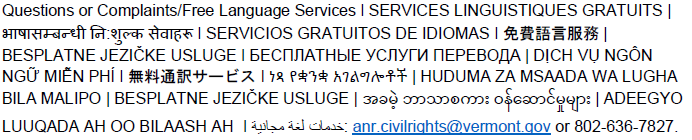 